MATERIALES PARA LA RECTA NUMÉRICA Y PANEL NUMÉRICOLos contenidos que podemos trabajar con estos materiales para las pinzas son:Afianzar los niveles de cuerda y cadena, sobre todo el nivel de cadena bidireccional.Recorridos y trayectos.Los vecinos en la recta y en el panel.La suma de sumandos iguales.La suma con decenas completas y unidades.La detracción.La suma de sumandos iguales.Las tablas de multiplicar.Los intervalos numéricos.Problemas de ecuaciones con los coches y las motos.Los dobles y mitades.Inventar y resolver problemas por parte del alumnado.     AVANZA DE 1 EN  1 HACIA DELANTE O HACIA ATRÁS.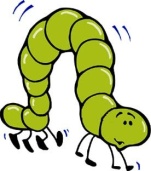 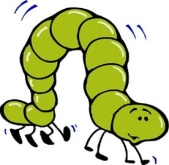  LA COLOCAMOS DONDE QUERAMOS  PARA QUE SE LA COMA EN GUSANO.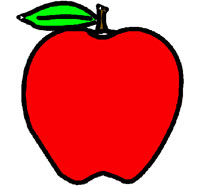  SALTA DE DOS EN DOS HACIA DELANTE O HACIA ATRÁS.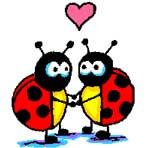  SALTA  HACIA DELANTE O HACIA ATRÁS EN BUSCA DEL MOSQUITO.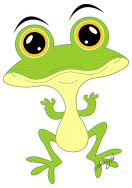             LO COLOCAMOS DONDE QUERAMOS.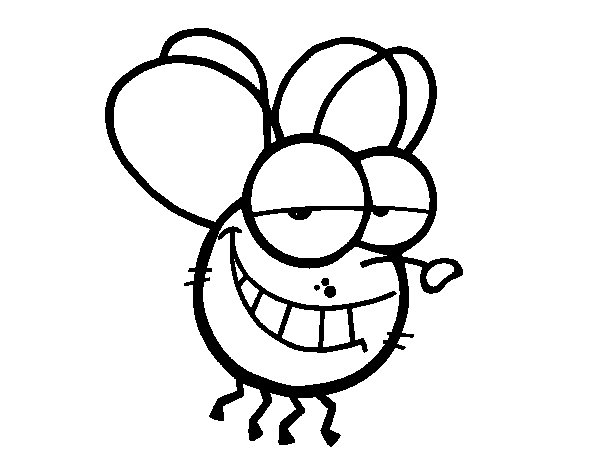 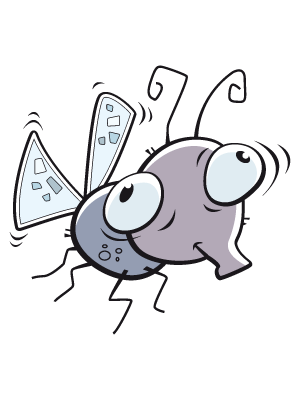 VUELA HACIA DELANTE Y ATRÁS DE 3 EN 3.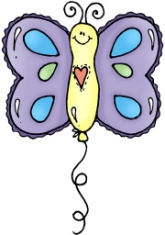  EL BALÓN VOTA DE 4 EN 4 HACIA DELANTE Y HACIA ATRÁS.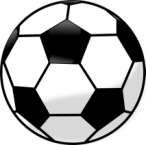  EL CANGURO SALTA DE 10 EN 10 HACIA DELANTE Y HACIA ATRÁS.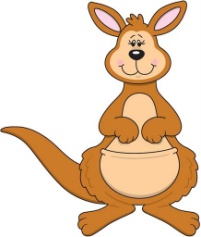    EL GRILLO SALTA DE 5 EN 5.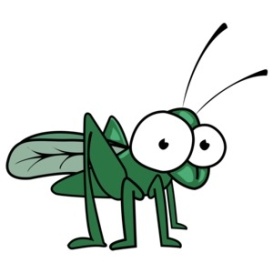 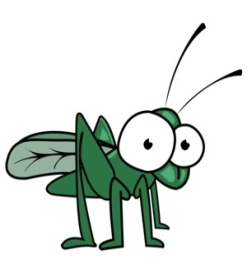   SPIDERMAN SALTA DE 9 EN 9 HACIA DELANTE Y HACIA ATRÁS.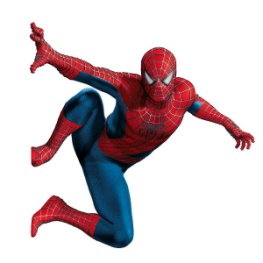   EL ELEFANTE AVANZA DE 6 EN 6.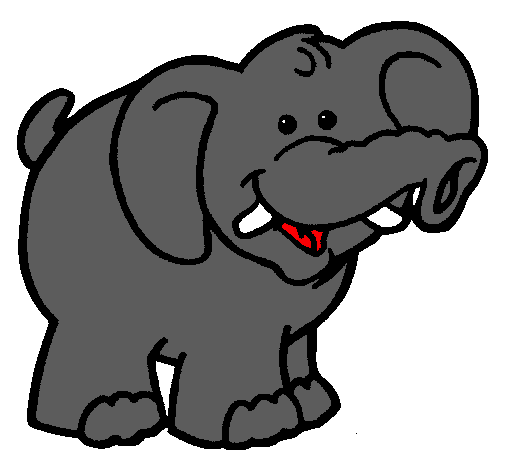     LA LIBÉLULA VUELA DE 7 EN 7.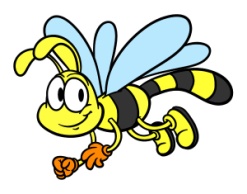 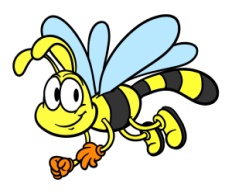  EL RATÓN AVANZA DE 8 EN 8 HACIA DELANTE Y HACIA ATRÁS.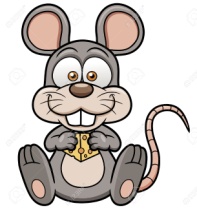  PARA QUE EL ALUMNADO SE INVENTE LOS SALTOS.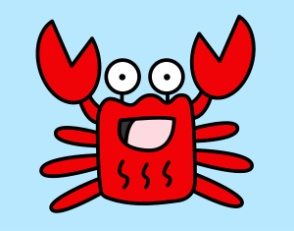 ESTOS MATERIALES SE IMPRIMEN, SE PLASTIFICAN Y COLOCAN EN PINZAS DE LA ROPA CON VELCRO.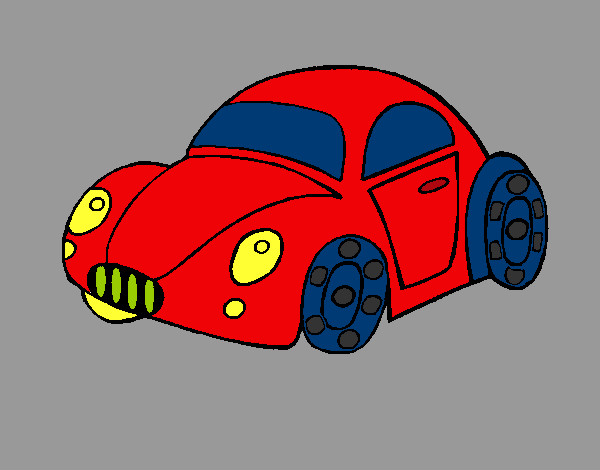 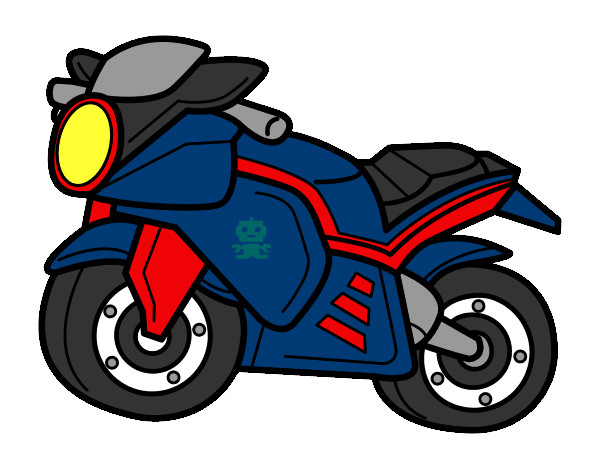 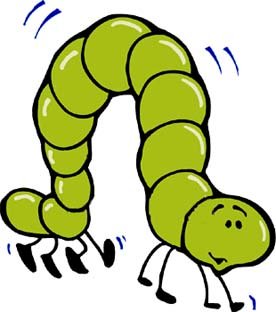 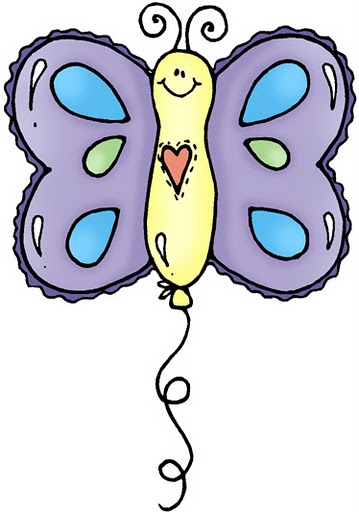 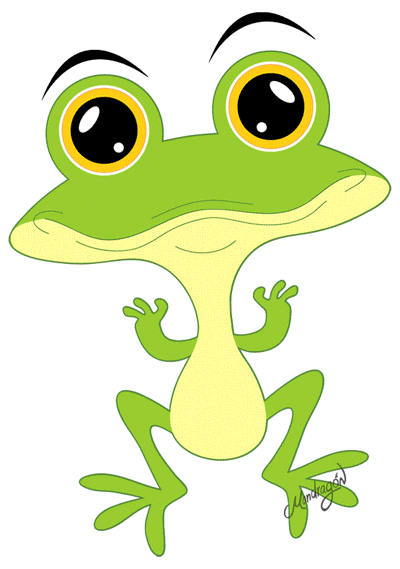 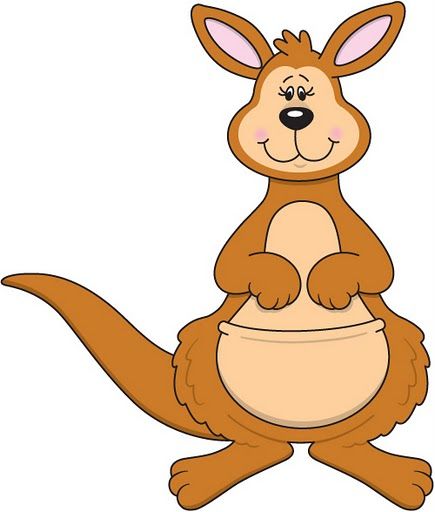 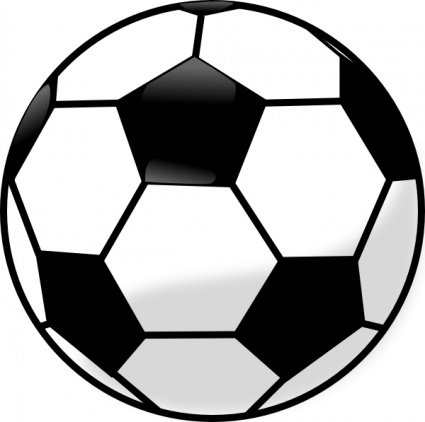 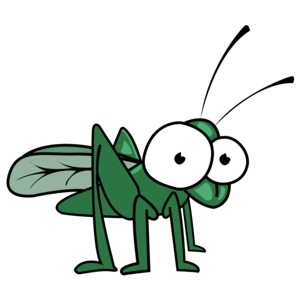 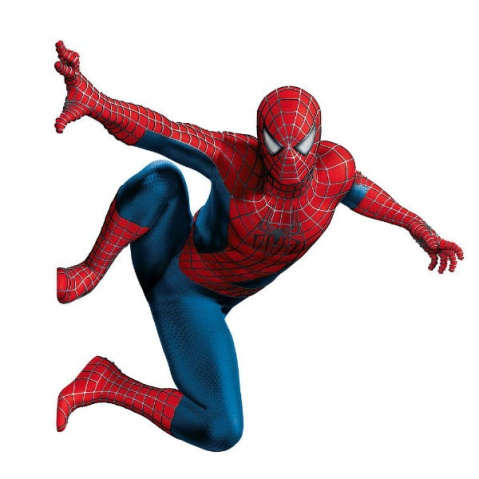 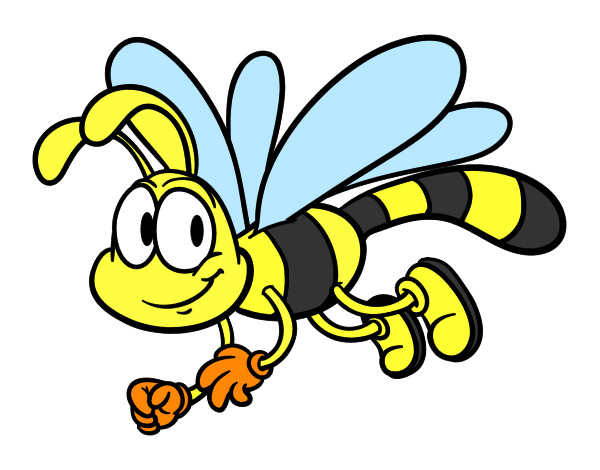 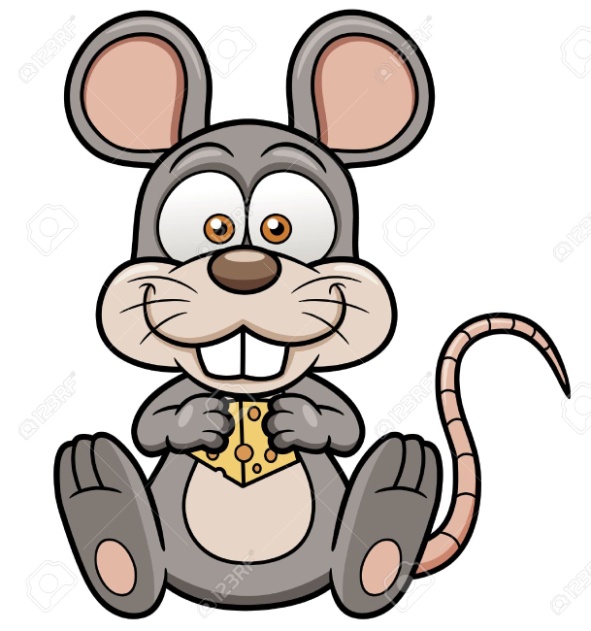 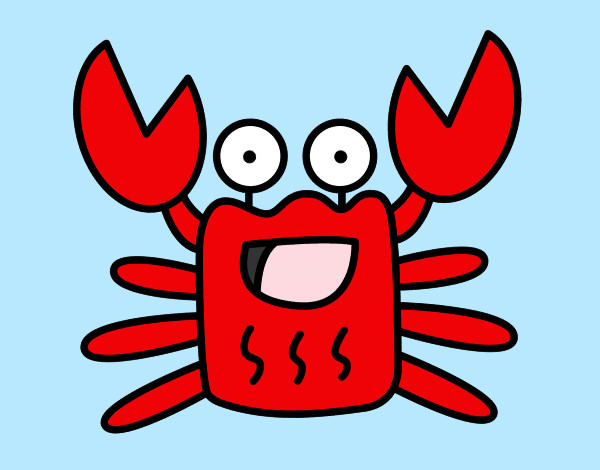 